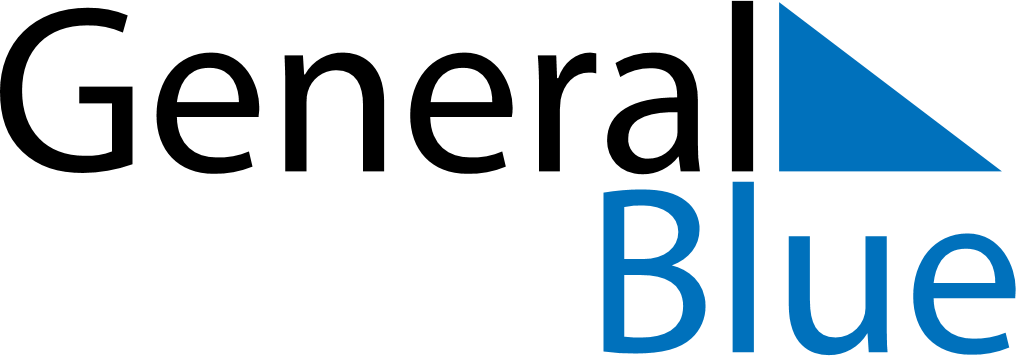 May 2021May 2021May 2021May 2021May 2021May 2021LatviaLatviaLatviaLatviaLatviaLatviaSundayMondayTuesdayWednesdayThursdayFridaySaturday1Labour Day2345678Restoration of Independence day9101112131415Mother’s Day16171819202122232425262728293031NOTES